МУНИЦИПАЛЬНАЯ БЮДЖЕТНАЯ ОБРАЗОВАТЕЛЬНАЯ ОРГАНИЗАЦИЯ ДОПОЛНИТЕЛЬНОГО ОБРАЗОВАНИЯ  «БОЛЬШЕСОЛДАТСКИЙ РАЙОННЫЙ ДОМ ДЕТСКОГО ТВОРЧЕСТВА» БОЛЬШЕСОЛДАТСКОГО РАЙОНА КУРСКОЙ ОБЛАСТИПРИКАЗот 29.09.2021 г. 									№  70О проведении районного массового мероприятия «Фестиваль национальных культур «Я, ты, он, она  - вместе дружная семья!» среди обучающихся общеобразовательных учреждений района.На основании Приказа комитета образования и науки Курской области  от 06.09.2021 г. №  1-987 «О проведении областного массового мероприятия  «Фестиваль национальных культур «Я, ты, он, она  - вместе дружная семья!» среди обучающихся образовательных организаций Курской области»,  в рамках реализации государственной программы Курской области «Профилактика правонарушений в Курской области», утвержденной постановлением Администрации  Курской области от 02.12.2016 г. № 915-па; в целях воспитания  у детей уважения к истории и культуре народов России через знакомство с народами, проживающими на территории  РФ и Курской областиПРИКАЗЫВАЮ:1.  Провести  с  8 по 13 октября 2021 г. районное массовое мероприятие «Фестиваль национальных культур «Я, ты, он, она  - вместе дружная семья!»  (далее – Фестиваль).2. Утвердить Положение о проведении Фестиваля. (Приложение 1).3. Для организации и проведения Фестиваля   утвердить оргкомитет в следующем составе: - Руслякова Е.В. – и.о. начальника Управления образования Администрации Большесолдатского района Курской области (по согласованию);- Бабкина Г.В.– главный специалист-эксперт Управления образования Администрации Большесолдатского района Курской области (по согласованию);- Попова Е.Н. – директор МБООДО «Большесолдатский РДДТ»;- Нагорная В.П. – методист  МКУ «Большесолдатский РМК»;- Разинькова Е.В. - методист  МКУ «Большесолдатский РМК»; - Котова А.А. – методист МБООДО «Большесолдатский РДДТ»;- Шевякина Д.Н. – методист МБООДО «Большесолдатский РДДТ».4. Работы на районный  Фестиваль предоставить к  8 октября  2021 г. в МБООДО «Большесолдатский РДДТ».5. Контроль за исполнением настоящего приказа возложить на методиста  МБООДО «Большесолдатский РДДТ» Шевякину Д.Н.Директор МБООДО  «Большесолдатский РДДТ»  Большесолдатского района Курской области                                    Е.Н. ПоповаПриложение 1ПОЛОЖЕНИЕо проведении районного массового мероприятия «Фестиваль национальных культур «Я, ты, он, она  - вместе дружная семья!» среди обучающихся общеобразовательных учреждений района.1. Общие положения1.1. Районное массовое мероприятие «Фестиваль национальных культур «Я, ты, он, она  - вместе дружная семья!» среди обучающихся образовательных организаций Курской области»  (далее – Фестиваль) проводится в рамках реализации государственной программы Курской области «Профилактика правонарушений в Курской области», утвержденной постановлением Администрации  Курской области от 02.12.2016 г. № 915-па.1.2. Фестиваль посвящен проблемам формирования толерантного сознания молодежи в современной России.1.3. Организатором Фестиваля является МБООДО «Большесолдатский РДДТ»1.4. Настоящее Положение определяет цель и задачи, порядок организации и проведения  Фестиваля.2. Цель и задачи Фестиваля2.1. Цель Фестиваля является укрепление социальной и политической стабильности в регионе путем формирования в детской и молодежной среде норм культуры  межнационального общения и согласия.2.2. Задачи Фестиваля: - знакомство с культурами народов, населяющих территорию Российской Федерации;- изучение и сохранение национального культурного наследия народов, проживающих на территории Курской области;- развитие межкультурного и межнационального взаимодействия;- выявление талантливых исполнителей и творческих коллективов, занимающихся народным национальным творчеством;- пропаганда и популяризация национальных культур, народных традиций и обрядов, приобщение молодежи к творчеству разных народов.3. Участники Фестиваля.3.1.В Фестивале принимают участие обучающиеся  общеобразовательных учреждений  Большесолдатского района.3.2.Допускается индивидуальное и коллективное участие в мероприятиях Фестиваля.4. Мероприятия ФестиваляФестиваль включает следующие конкурсные мероприятия:- конкурс исследовательских работ «Традиции и культура  моего народа»;-  конкурс  национальной кухни «Традиционное  блюдо: видеорецепт»;- конкурс национального художественного творчества «Содружество талантов».Порядок и условия  проведения  каждого конкурсного  мероприятия определены в  Регламентах проведения конкурсов1. Регламент проведения конкурса  исследовательских работ «Традиции и культура моего народа»Участники самостоятельно выбирают национальность (народность), которая проживает на территории РФ, изучают ее  и представляют на конкурс  исследовательскую работу.	Содержание исследования: символика, отражение национального колорита, архитектурные особенности, культурные и духовные традиции данного народа, традиционные  народные промыслы (вышивка, ткачество, гончарное искусство и пр.), национальный быт (одежда, кухня, посуда) и др.	В представленных работах должны отсутствовать сцены и сюжеты, оскорбляющие чувства верующих разных религий и конфессий; сцены жестокости и насилия.Ответственность за соблюдение авторских прав конкурсной работы несет участник, предоставивший работу на Фестиваль.Формы исследовательских работ:1. Презентация – это электронный документ, может представлять собой сочетание текста, компьютерной анимации, графики, видео, музыки и звукового ряда, которые организованы в  единую среду. На  конкурс представляется презентация, содержащая не более 12 слайдов и текстовое сопровождение в виде доклада в программе Microsoft Office PowerPoint. 2. Туристический маршрут – фильмы, видеозаписи: хронометраж до 10 мин. Формат предоставляемого файла - AVI или MPG4. Видеоролики принимаются  на  CD-R, CD-RW, DVD. (воображаемое путешествие, которое проводится с целью более глубокого ознакомления с обычаями и традициями народов, проживающих на территории РФ.)3. Исследовательский проект – работа, содержащая обоснование выбора темы, используемой литературы, обзор  источников  и литературы. В проектах могут быть использованы приложения: таблицы, диаграммы,  фотографии и видео. Для участия в конкурсе необходимо вместе с конкурсными работами предоставить следующие документы:- заявку на участие (Приложение № 2)- согласия на обработку персональных данных на ребенка и руководителя (Приложения № 5,6)Работы предоставить в МБООДО «Большесолдатский РДДТ» не позднее 8 октября 2021 г.Критерии оценки работ:- социальная значимость и актуальность  избранной тематики;- выразительность национального колорита;- творческая индивидуальность и мастерство автора (степень сложности);- оригинальность;- использование современных компьютерных технологий;- эффективность воздействия;- техническое качество исполнения работ;- самостоятельность  выполнения работы.2. Регламент проведения конкурса национальной кухни «Традиционное блюдо: видеорецепт»На конкурс предоставляются блюда национальной кухни, отражающие самобытность, колорит того или иного народа, проживающего на территории РФ.  Национальная кухня – это  оплот многовековых традиций, которыми дорожит каждый человек, сохраняя все секреты, передавая  их из поколения в поколение. На конкурс принимаются как индивидуальные работы так и коллективные в видеоформате.Номинации конкурса.«Лучшее национальное блюдо». На конкурс предоставляются видео приготовления блюда по старинным, национальным рецептам.   К видео  прилагается карта блюда, включающая в себя название, национальную принадлежность,   история блюда,  перечень необходимых продуктов, рецепт его приготовления; фамилия, имя и отчество автора рецепта, фотография автора рецепта с приготовленным блюдом.На конкурс предоставляются видеоролики приготовления блюда с длительностью до 7 минут, его презентация. Формат предоставления файла  - AVI, MPG4,  MOV. Допустимо использование анимации, фотографий. Умение учащихся рассказать о блюде и способе приготовления.  Презентация блюда, внешний вид, оригинальность оформления.Критерии оценки работ.Жюри оценивает работы по следующим критериям:- презентация блюда;- эстетичность приготовления блюда;- визуальное представление изделия;- профессиональное мастерство, сложность приготовления блюда;- национальный колорит.2.1. Порядок проведения конкурсаДля участия в районном Конкурсе необходимо не позднее  8 октября 2021 года предоставить:- заявку на участие (Приложение № 2);- видеозапись- согласия на обработку персональных данных (приложения № 5, 6)..3. Регламент  проведения конкурса национального художественного творчества«Содружество талантов»Участники конкурса предоставляют не более 1 творческого номера в каждой из нижеперечисленных номинаций. В программе могут быть номера, отражающие характерные особенности разных национальностей и народностей.Номинации конкурса и критерии оценки:1. Вокальное творчество (академический вокал, народный вокал, фольклор, эстрадный вокал, авторская песня, хор)- соло,- дуэт,- ансамбль.Критерии оценки:- вокальные данные и исполнительская культура;- творческая индивидуальность и артистизм;- выбор репертуара и его соответствие возрастной категории и возможностям исполнителя;- владение навыками сценического поведения (соответствие постановки номера содержанию песни, выбор сценического костюма, умение работать с микрофоном);- художественный уровень аранжировки, фонограммы или сопровождения;-  соответствие стиля исполнения художественному содержанию произведения.Конкурсные номера могут исполняться с концертмейстером, под аккомпанемент инструментального ансамбля, фонограмму (-1); возможны танцевальная и вокальная  (при выступлении солиста) поддержки, которые не оцениваются как отдельные номера. Вокальные партии  в конкурсных номерах должны звучать только в «живом»  исполнении. Инструментальное или голосовое дублирование не допускается.2. Танцевальное  творчество  (народный, народно-стилизованный, бальный, классический,  современный, спортивно-эстрадный танец)- соло,- дуэт,- ансамбль.Критерии оценки:- уровень исполнительского мастерства (артистизм, сценическая культура, художественная выразительность);- техническое совершенство;- сценический костюм;- уровень репертуара;- работа балетмейстера;-  соответствие музыкального  материала хореографическому  номеру.Для участия в конкурсе необходимо не позднее 2 октября 2020 года в МБООДО «Большесолдатский РДДТ» предоставить:- заявку на участие  (Приложение № 2); - видеозапись номеров на USB  накопителе с записью программы, в формате AVI или MPG4.- программу выступления (в печатном и электронном виде) (Приложение  №3);- согласия обработку персональных данных на ребенка и руководителя (Приложения № 5,6)Приложение № 2к Положению о проведенииФестиваля ЗАЯВКА НА УЧАСТИЕ___________________________________________________________________ (название района, образовательной организации)в областном массовом мероприятии«Фестиваль национальных культур«Я, ты, он, она – вместе дружная семья!»среди обучающихся образовательных организаций Курской областиПриложение № 3к Положению о проведенииФестиваля ОБРАЗЕЦПРОГРАММАвыступления творческих коллективов и индивидуальных исполнителей___________________________________________________________________ (название района, образовательной организации)на конкурсе национального художественного творчества «Содружество талантов»	___________________                                                                                                                                                 (дата)Директор                                                       __________________________                                                                                                      (Ф.И.О.)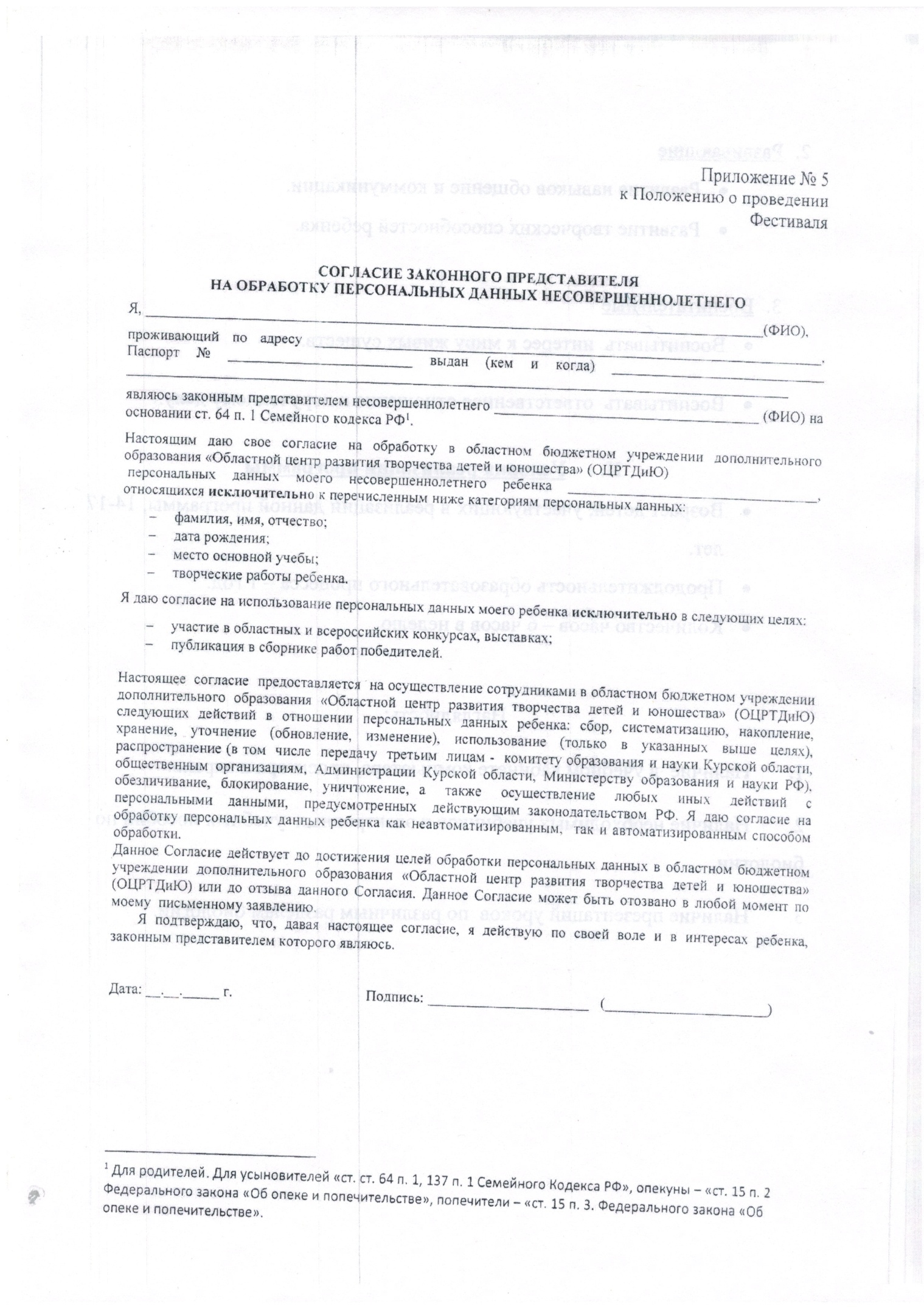 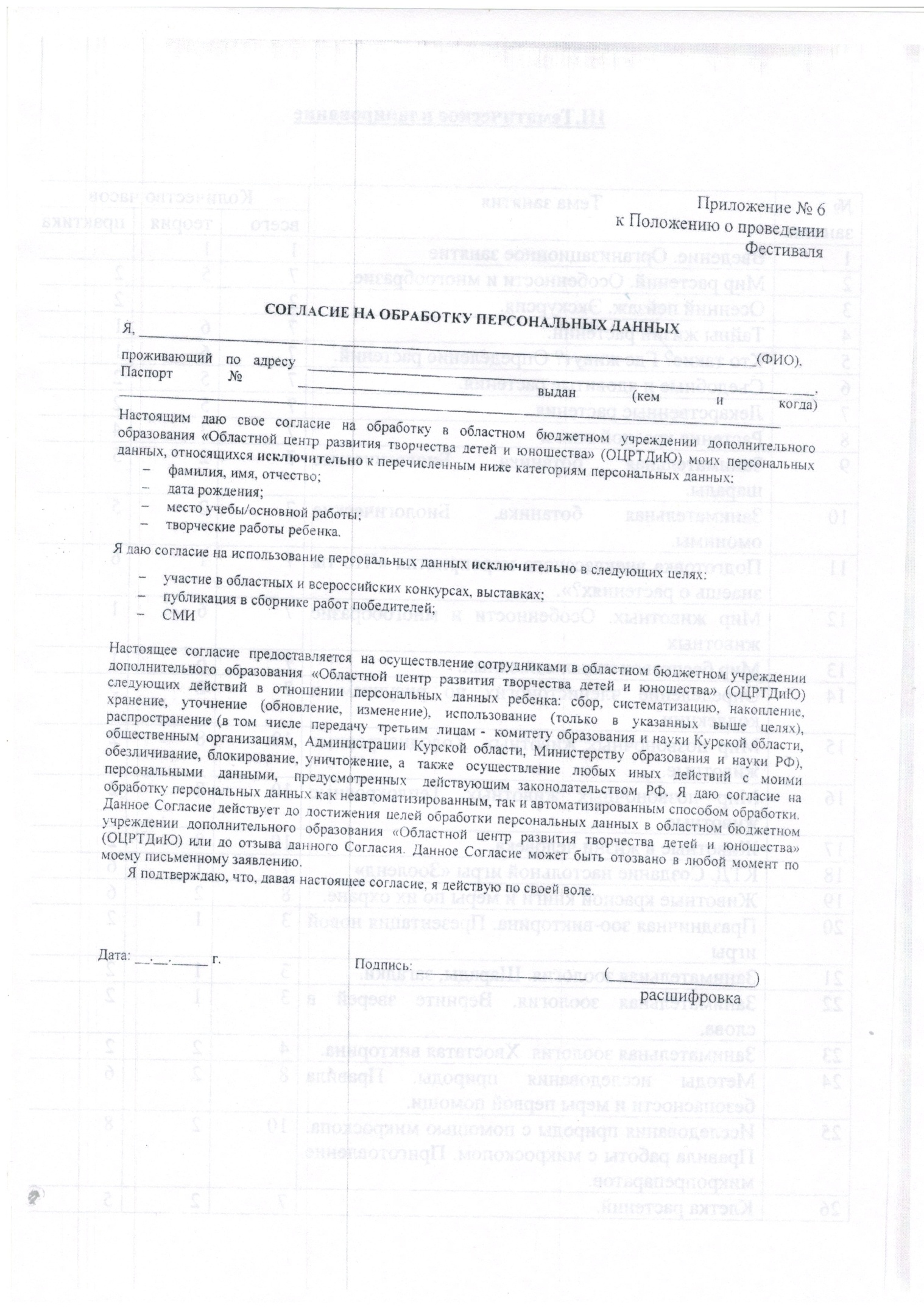 №п/пНоминация и название работыФИО, возраст, датарождения автора работыФИО руководителя, должность (с указанием№ телефона)Наименованиеобразовательной организацииКонкурс исследовательских работ «Традиции и культура моего  народа»Конкурс исследовательских работ «Традиции и культура моего  народа»Конкурс исследовательских работ «Традиции и культура моего  народа»Конкурс исследовательских работ «Традиции и культура моего  народа»Конкурс исследовательских работ «Традиции и культура моего  народа»Конкурс национальной кухни «Традиционное блюдо: видеорецепт»Конкурс национальной кухни «Традиционное блюдо: видеорецепт»Конкурс национальной кухни «Традиционное блюдо: видеорецепт»Конкурс национальной кухни «Традиционное блюдо: видеорецепт»Конкурс национальной кухни «Традиционное блюдо: видеорецепт»Конкурс национального художественного творчества «Содружество талантов»Конкурс национального художественного творчества «Содружество талантов»Конкурс национального художественного творчества «Содружество талантов»Конкурс национального художественного творчества «Содружество талантов»Конкурс национального художественного творчества «Содружество талантов»Название коллектива, (Ф.И.О. участника)Название коллектива, (Ф.И.О. участника)Наименование образовательной организацииНаименование образовательной организации ФИО руководителя, должность№п/пПрограмма выступления(выбранная народность)Для заметок жюри1.Песня «НАЗВАНИЕ»Исполняет вокальный ансамбль «Ассоль»Рук. Иванова Мария ИвановнаНАЗВАНИЕ ОБРАЗОВАТЕЛЬНОЙ ОРГАНИЗАЦИИ2.Стихотворение «НАЗВАНИЕ»Читает Петрова ЕленаРук. Иванова Мария ИвановнаНАЗВАНИЕ ОБРАЗОВАТЕЛЬНОЙ ОРГАНИЗАЦИИ3.Танец «НАЗВАНИЕ»Рук. Иванова Мария ИвановнаНАЗВАНИЕ ОБРАЗОВАТЕЛЬНОЙ ОРГАНИЗАЦИИ